VSTUPNÍ ČÁSTNázev komplexní úlohy/projektuFyziologické procesy tráveníKód úlohy65-u-3/AB21Využitelnost komplexní úlohyKategorie dosaženého vzděláníH (EQF úroveň 3)L0 (EQF úroveň 4)M (EQF úroveň 4)Skupiny oborů65 - Gastronomie, hotelnictví a turismus53 - ZdravotnictvíVazba na vzdělávací modul(y)VýživaŠkolaStřední škola průmyslová, hotelová a zdravotnická Uherské Hradiště, Kollárova, Uherské HradištěKlíčové kompetenceKompetence k učení, Kompetence k pracovnímu uplatnění a podnikatelským aktivitámDatum vytvoření01. 04. 2019 15:06Délka/časová náročnost - Odborné vzdělávání8Délka/časová náročnost - Všeobecné vzděláváníPoznámka k délce úlohyRočník(y)3. ročníkŘešení úlohyindividuální, skupinovéDoporučený počet žáků25Charakteristika/anotaceHlavním cílem komplexní úlohy je seznámit žáky s principem trávení a vstřebávání živin v lidském organismu, jako nedílné součásti každodenní tvorby energie pro činnost všech lidských orgánů, tkání, buněk. Dílčími cíli jsou osvojení teoretických znalostí o trávicí soustavě, jejích orgánech, trávicích enzymech a poruchách trávení. Žáci si tak uvědomují význam pravidelného a racionálního stravování na lidské zdraví, dokáží rozpoznat lehce a hůře stravitelné potraviny nebo pokrmy.JÁDRO ÚLOHYOčekávané výsledky učeníŽák:- vysvětlí pojmy trávení, trávicí ústrojí a trávicí soustava, dokáže vyjmenovat její dílčí orgány- popíše strukturu a činnost jednotlivých orgánů trávicí soustavy podílející se na trávení a vstřebávání živin- vyjmenuje trávicí enzymy a šťávy, které působí na jednotlivé základní živiny při trávení, popíše průběh jejich trávení- určí faktory, které mají vliv na stravitelnost (rychlejší trávení) konkrétních potravin/pokrmů- vyjmenuje poruchy trávení a vysvětlí jejich příčinySpecifikace hlavních učebních činností žáků/aktivit projektu vč. doporučeného časového rozvrhuVýuka probíhá formou frontálního výkladu s využitím prezentace a názorných ukázek k jednotlivým subtématům za použití pracovního sešitu. Používá se např. dataprojektor, TV či PC, fyziologická mapa lidského těla a další pomůcky (obrázky, fotografie, ilustrace, schéma trávicí soustavy, videoukázky). Součástí je týmová práce poznávání orgánů trávicí soustavy včetně jejich správného umístění v lidském tělě.Žáci jsou vedeni k aktivnímu přístupu při výuce, své poznatky a zkušenosti sdílí s ostatními, navzájem se doplňují a podporují. K úspěšnému dosažení výsledků je doporučeno řízené procvičování a pravidelné opakování učiva s využitím názorných ukázek.Žák:- sleduje odborný výklad učitele, prezentaci, ukázky- průběžně si vyplňuje zadaný pracovní sešit, učí se z něj- pracuje se získanými informacemi a vybírá si, které využije pro danou problematiku- aplikuje teoretické poznatky do praktických ukázek-spolupracuje s ostatními spolužáky dle pokynů pedagoga- zdůvodní a obhájí své stanovisko splněného úkolu před vyučujícím a spolužáky- uplatňuje konkrétní příklady z reálné praxe1. vysvětlí pojmy trávení, trávicí ústrojí a trávicí soustava, dokáže vyjmenovat její dílčí orgány (1 h.)- vysvětlí jednotlivé odborné výrazy, uvědomuje si rozdíly,- vyjmenuje duté a žlázové orgány trávicí soustavy ve správném pořadí, jak na sebe navazují,- zapíše jednotlivé orgány do schématu trávicího systému,2. popíše strukturu a činnost jednotlivých orgánů trávicí soustavy podílející se na trávení a vstřebávání živin (3 h.)- rozlišuje jednotlivé orgány trávicí soustavy, dokáže je charakterizovat,- popíše činnost jednotlivých orgánů při trávení/ vstřebávání rozložených živin, jejich základní funkce,- vysvětlí postupný průběh trávení v jednotlivých orgánech,3. vyjmenuje trávicí enzymy a šťávy, které působí na jednotlivé základní živiny při trávení, popíše průběh jejich trávení (2 h.)- vysvětlí trávení bílkovin, vyjmenuje druhy enzymů a trávicích šťáv, které na jejich trávení působí,- popíše trávení sacharidů, vyjmenuje enzymy a trávicí šťávy, které na jejich trávení působí,- vysvětlí princip trávení tuků, druhy enzymů a trávicích šťáv, které se podílejí na jejich trávení,4. určí faktory, které mají vliv na stravitelnost (rychlejší trávení) konkrétních potravin/pokrmů (1 h.)- vysvětlí pojem stravitelnost potravin/pokrmů,- vyjmenuje faktory, které mají vliv na stravitelnost,- určí příklady potravin a pokrmů, které mají dobrou a horší stravitelnost, svůj postoj zdůvodní,- navrhuje alternativní úpravu pokrmů tak, aby byla pro strávníka lépe stravitelná,5. vyjmenuje poruchy trávení a vysvětlí jejich příčiny (1 h.)- vysvětlí důvody vedoucí k poruchám trávení,- popíše na příkladech z praxe konkrétní poruchy trávení,- navrhuje preventivní opatření pro eliminaci rizika vzniku poruch trávení.Metodická doporučeníÚloha navazuje na znalost živin, jejich rozdělení a výskyt v potravinách. Vhodná provázanost úlohy je s odborným výcvikem, technologií přípravy pokrmů a předmětem potraviny a nápoje.Úloha má přesah do navazujícího oboru vzdělání kategorie LO a M.Žáci se navzájem doplňují, uplatňují své vlastní poznatky a zkušenosti a dochází tak k upevnění nejen odborných znalostí, ale také k rozvíjení komunikačních, sociálních a prezentačních schopností žáků.Úloha kombinuje teoretický základ učiva s uváděním dobrých příkladů praxe. Na každé téma navazují konkrétní praktické příklady, se kterými se žáci setkávají v profesním i běžném životě.Subtéma č. 4 – stravitelnost potravin/pokrmů je zaměřeno na týmovou spolupráci žáků, vzájemné uvádění příkladů a obhajobu svých názorů.Způsob realizaceTeoretická formav odborné učebněPomůckyUčební (odborné) pomůcky pro žáka:- pracovní sešit- psací potřeby včetně barevných zvýrazňovačů- ilustrující obrázky/fotografie/schémataUčební (odborné) pomůcky/zařízení pro učitele:- pracovní sešit- prezentace- ilustrující obrázky/fotografie/schémata/odborná knihaTechnické vybavení:- počítač s připojením na internet- dataprojektor- plátno na promítáníVÝSTUPNÍ ČÁSTPopis a kvantifikace všech plánovaných výstupů- vyplněný pracovní sešit- osvojení teoretických znalostí splněním testové úlohy- aktivní přístup v hodinách, úroveň správných odpovědí na kladené otázky- správně popsané schéma trávicí soustavy- týmová spolupráce – diskuze, uplatnění komunikačních a prezentačních dovedností- úspěšně splnit všechna kritéria hodnocení a očekávaných výsledků učení této komplexní úlohyKritéria hodnoceníSlovní hodnocení dosahované úrovně průběžného plnění zadaných úkolů, míra aktivizace žáka.Dále ověřujeme teoretické znalosti formou uzavřených a otevřených otázek v písemné či elektronické formě testů.Ústní zkoušení je průběžné, kombinujeme úroveň osvojení teoretických znalostí a ústní obhajobu/postoj či stanovisko žáka.Výsledné hodnocení vychází z ústního a písemného zkoušení/ověřování znalostí.U ústního zkoušení jsou hodnoceny odborné znalosti a vědomosti, vztahy mezi probranými tématy, srozumitelnost, věcná obhajoba vlastního stanoviska.Při hodnocení testů je posuzována věcná správnost odpovědi.Přepočet mezi procenty správných odpovědí a známkou:• správně je méně než 35 % všech odpovědí, známka 5• správně je alespoň 35 % a méně než 50 %, známka 4• správně je alespoň 50 % a méně než 70 %, známka 3• správně je alespoň 70 % a méně než 85 %, známka 2• správně je alespoň 85 % všech odpovědí, známka 1Žák je úspěšný, pokud splní následující kritéria:- řádná docházka min. 6 hodin výuky,- min. 1 x ústní zkoušení teoretických znalostí (z témat 2, 3, 4 a 5)- min. 1 x písemné ověření znalostí (z témat 1, 2, 3)- odevzdané řádně vyplněné schéma trávicí soustavyHodnocení slovní + známkou.Doporučená literaturaKUDEROVÁ, Libuše. Nauka o výživě pro střední hotelové školy a pro veřejnost. Praha: Fortuna, 2010. ISBN 80–7168–926–2ROUBÍK, Lukáš. Moderní výživa ve fitness a silových sportech. Praha: Erasport, 2018. ISBN 978-80-905685-5-6PoznámkyObsahové upřesněníOV RVP - Odborné vzdělávání ve vztahu k RVPPřílohyFyziologie-traveni.pptxpracovni-sesit-zak.docxpracovni-sesit-pedagog.docxtravici-soustava-ilustracni-schema.docxschema-organu-travici-soustavy-bez-popisku.docxtraveni-zivin-uloha-pro-tymy-zadani.docxtraveni-zivin-uloha-pro-tymy-reseni.docxprakticka-uloha-dopln-k-pokrmum-zadani.docxprakticka-uloha-dopln-k-pokrmum-reseni.docxprakticke-cviceni-stravitelnost-alternativy.docxprocvicovani-nebo-opakovani-uciva-zak.docxprocvicovani-nebo-opakovani-uciva-pedagog.docxpisemna-prace-zadani.docxpisemna-prace-reseni.docxMateriál vznikl v rámci projektu Modernizace odborného vzdělávání (MOV), který byl spolufinancován z Evropských strukturálních a investičních fondů a jehož realizaci zajišťoval Národní pedagogický institut České republiky. Autorem materiálu a všech jeho částí, není-li uvedeno jinak, je Martina Janásová. Creative Commons CC BY SA 4.0 – Uveďte původ – Zachovejte licenci 4.0 Mezinárodní.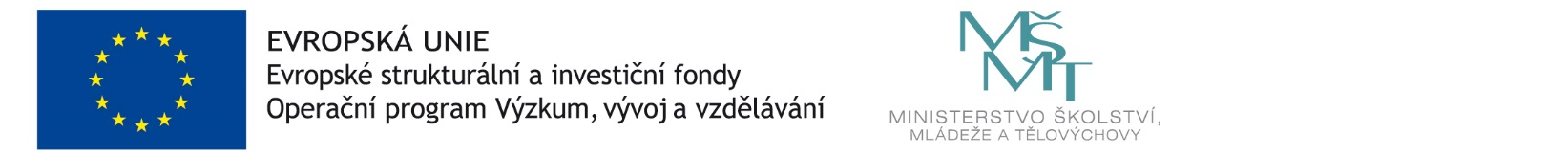 